Впровадження ідей освіти для сталого розвитку в освітній процес ЗДО на засадах інтеграції. Квест «Екологічний експрес» Природа - наша годувальниця. Природа – наше здоров’я. Природа – це краса і гармонія форм, кольорів, звуків. Природа – це джерело пізнання... А ще Природа – це наші рани, докори совісті, пекучий біль. Формування у дітей екологічної свідомості – одне з найважливіших завдань сьогодення. Як навчити дитину бачити, відчувати і розуміти красу навколишнього світу? Як допомогти усвідомити значення природи для життя людей, а відтак – необхідність її оберігати? Усе залежить від вихователя, його вміння ставити перед дітьми проблемно-пошукові завдання, від того, як він, використовуючи досвід і знання про навколишній світ, зуміє допомогти дітям зробити власні відкриття, розвиватиме розумову активність, допитливість. Дуже важливо вчасно задовольнити пізнавальні потреби дитини і закласти у досвід дитини сталі природозахисні дії.На допомогу вихователю створено парціальну програму «Дошкільнятам – освіта для сталого розвитку» (автори Н. Гавриш,О.Пометун, 2019 р), метою якої є формування у дошкільників мотивації до дій та моделей поведінки , орієнтованих на сталий стиль життя. Загальними завданнями курсу «Дошкільнятам – освіта для сталого розвитку», що реалізують мету, визначено такі:1. Формування у дошкільників початкових уявлень про діїта поведінку, орієнтованих на сталий розвиток, в екологічній,економічній та соціальній сферах повсякденного життя.2. Сприяння усвідомленню дітьми необхідності збереженняресурсів планети і країни, сталого способу власного життя таособистої причетності до майбутнього суспільства і природи.3. Розвиток у дітей звичок і моделей поведінки, що відповідають       сталому розвитку, мотивації та спонукання до дій у цьому напрямі [1,с.3].        Очевидно, що такі завдання  потребують змін у діяльності педагога . Він має виступати організатором дій дітей, надихати їх, підбадьорювати, скеровувати їхні зусилля, спонукати до вибору способу діяльності, самостійного виконання обраних дій та їх обговорення. Роль педагога (вихователя) полягає в тому, щоб, враховуючи вік дітей, створити умови для безпечного й ефективного навчання, запросити їх до участі в ньому. Він має вміти слухати й чути дитину, підтримувати її особисті зміни через позитивний зворотній зв’язок[1,с.5]. Тому має винаходити нові засоби,  форми і методи досягнення мети на засадах інтеграції.Об’єднавши елементи LEGO-технології та форму квеста цікаво реалізовувати завдання сталого розвитку з дошкільнятами різного віку. Наприклад квест «Екологічний експрес» має низку переваг над традиційними методами організації освітнього процесу. Цінність полягає в тому, що граючись дитина діє активно, розкрито, гра захоплює її почуття, інтелект, уяву, спонукає до спілкування, концентрується увага на виконанні завдання, а можливість варіативного повторення дії формує бажані моделі поведінки.Квест «Екологічний експрес» Мета : сприяти формуванню у дошкільників початкові уявлення про дії та поведінку, орієнтовані на сталий  розвиток в екологічній сфері повсякденного життя і  особистої причетності до майбутнього природи. За допомогою LEGO набору, вчити діяти спільно , об’єднуючись у групи, розуміти те, що ми віддаємо завжди повертається згодом, плинність ситуацій. Розвивати у дітей спостережливість, мислення, мовлення, дрібну моторику. Спонукати до емоційного сприйняття та осмислення екологічних проблем, виховувати прагнення до збереження природних багатств, свідомої природо доцільної поведінки.Матеріал:  LEGO набори та схеми для них; зображення сосни, каштана, берези та шишки, жолуді, каштани; макет забрудненої річки, перчатки, 2 пакета для сміття; зображення тварин: слона, тигра, білого ведмедя, хохулі; силуети птахів, зимове дерево, пальма, схеми годівничок; мед. маски, парасолька, хлопавка, горщики для квітів 6 шт., ростки хлорофітума, лійки, вологі серветки; зображення економних вчинків щодо води, тепла, їжа, електроенергії ; великий малюнок будинку з липучками на місці вікон, 6 вікон – мовні формули, 6 ранців, зроблених заздалегідь з використаних пластикових пляшок з кольоровими позначками.ХідВ. Добрий день! Сьогодні у нас зустріч еконавтів. Хто такі еконавти?Діти : захисники природи! В.(звук СМС на мобільному ) Шановні еконавти , у нас терміновий виклик. Природа наш спільний дім, але ж погляньте – він руйнується, вже віконечка зникли.(малюнок будинку замість вікон смужки двостороннього скотчу) Природа просить порятунку!!! Необхідно терміново знайти правила для людей, які допоможуть зберегти природу. Хто зможе це зробити? (ми) Виклик приймаємо? А допоможе нам екологічний експрес. Оберіть собі чіп – цеглинку і ранець за кольором чіпа. Готові? Займаємо свої місця у експресі.(На столі зображення експрес потягу з віконечками за кількістю дітей і кольором цеглинок LEGO, коло вибору напрямку за кольором(картонні стрілки за кольором цеглинок LEGO). Діти стають один біля одного, вставляючи чіп у відповідне за кольором віконечко. Лунає звук відправлення потягу. Щоразу діти виконують експрес ритуал.)Текст експрес ритуалу:Тук-тук - тук (діти промовляють і стукають цеглинкою)Природу треба зберегти (відбивають ритм пальчиком по цеглинці)Тук-тук - тук (діти промовляють і стукають цеглинкою)Зберегти природу можеш ТИ (піднімають цеглинку на долоні, на слово ТИ, передають тому, хто попереду, так перший буде мінятися на кожній зупинці )В. Подивіться  у вас колір чіпа змінився? Покладіть в свій ранець. Еконавти, хто стоїть перший від голови експресу? (Ім’я дитини) обери, будь ласка напрямок наших дій. Шукаємо за обраним кольором куди нам вирушити.(діти шукають стіл зі стрілкою обраного кольору, «перевіряють» - прикладають стрілки)НАПРЯМКИЗЕЛЕНИЙПотрібні для життя людей і тварин дерева?Як ми можемо оберігати дерева?Як називаються зображені дерева? Роздивіться, де сховалося і спить майбутнє деревце.(плоди сосни, дуба, каштана)Поділіться на команди за схемою.(на краях столу розміщені схеми, дитина дивиться, який колір чіпа - цеглинки у персональному ранці, знаходить такий колір на схемі і стає у відповідну команду)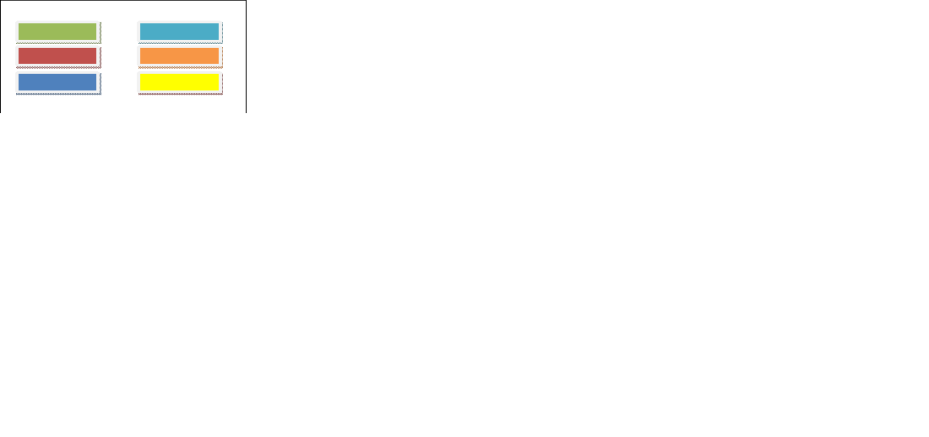 Увага , завдання еконавтам: ваша команда вибирає плоди сосни, ви - каштана.(Діти сортують у прозорі ємкості шишки та каштани)Команди перевірте один одного. Завдання виконане. Отримуємо правило.Мовна формула: «Бережи дерева» (зелений прямокутник «віконечко» для будинку, надпис і малюнок)В. В кого такого кольору ранець, тримай правило , клади у ранець.СИНІЙ Що з річкою, вона непривітна і сумна?Як ми можемо допомогти річці?Хто з вас кидав в річку фантики від цукерок? Пусті пляшки?Будемо рятувати річку? Діліться на команди за схемою.Увага , завдання еконавтам: ваша команда виловлює паперове сміття і складає у пакет , а ваша  - пластик. Пам’ятайте, голими руками чіпати сміття не слід. (Діти одягають перчатки. Сортують сміття у різнокольорові сміттєві пакети)Команди перевірте один одного. Завдання виконане. Отримуємо правило.Мовна формула: «Бережи водойми» (синій прямокутник «віконечко» для будинку, надпис і малюнок)В. В кого такого кольору ранець, тримай правило , клади у ранець.БЛАКИТНИЙОй, що тут за сморід, важко дихати. Це смог від викидів виробництв . Смог – це не природний їдкий туман, коли не вистачає чистого повітря для дихання.Подивіться, і оберіть, як захистити себе від смогу.(медична маска, парасолька, хлопавка)Як природа очищає повітря?Як ми можемо допомогти природі очищувати повітря?Увага , завдання еконавтам: виростити нові рослини. Беріть горщик з ґрунтом, росточок рослини хлорофітум і саджаємо. Дорече хлорофітум найкраще з кімнатних рослин очищує повітря, тому цю рослину часто розміщують на кухні. Чому?   Яку рослину ми висадили?(Ім’я дитини ), достань, будь ласка свій чіп. Подивіться,  хлорофітум Ані очистить повітря наприклад стільки, як ця цеглинка. Це багато чи мало? А якщо добавимо «очищене повітря» Тіми. Стало більше? Всі добавте своє. А як що ми вдома будимо висаджувати рослини, а ще наші друзі, знайомі.(діти роблять висновок) Завдання виконане. Отримуємо правило.Мовна формула: «Бережи чисте повітря» (блакитний прямокутник «віконечко» для будинку, надпис і малюнок)В. В кого такого кольору ранець, тримай правило , клади у ранець.ЖОВТИЙ Чиї силуети ви бачите?(Силуети птахів)Назвіть їх, будь ласка.Розмістіть, які птахи де зимують.(Теплі краї, зимове дерево)Як ми можемо допомогти пташкам зимою?Увага , завдання еконавтам: поділіться на команди, викладіть годівнички за зразком. (кольорові схеми - зображення) Команди перевірте один одного.  Завдання виконане. Отримуємо правило.Мовна формула: «Допомагай птахам» (жовтий прямокутник «віконечко» для будинку, надпис і малюнок)В. В кого такого кольору ранець, тримай правило , клади у ранець.ОРАНЖЕВИЙНазвіть зображення яких тварин  ви бачите.(слон, білий ведмідь, тигр)Чи зможе слон жити у нас в квартирі? Чому?Де краще жити білому ведмедю? Тигру?Є тварини , яких залишилося дуже мало в природі. Де таким тваринам безпечно живеться? (заповідник, заказник)Погляньте, як називається ця тваринка? (хохуля) Пам’ятаєте, ми читали про неї? Так вона оберігається людиною, занесена до червоної книги. Увага , завдання еконавтам: побудувати із запропонованих цеглинок LEGO(два комплекта) заповідник для хохулі.(Діти працюють разом. Вихователь за потреби нагадує, що не повинно бути отворів у огорожі)Завдання виконане. Отримуємо правило.Мовна формула: «Оберігай тварин» (оранжевий прямокутник «віконечко» для будинку, надпис і малюнок)В. В кого такого кольору ранець, тримай правило , клади у ранець.ЧЕРВОНИЙ Розгляньте уважно малюнки вчинків дітей. Оберіть малюнок , де ви б діяли так само.(картинки: дівчинка зачиняє двері, хлопчик вимикає світло тощо, а ще розкидає сміття, перелив води в ванній…)Завдання еконавтам. Продовжить речення. Я теж буду….. (наприклад закривати кран) щоб економно витрачати  воду.Завдання виконане. Отримуємо правило.Мовна формула: «Бережи природні ресурси» (червоний прямокутник «віконечко» для будинку, надпис і малюнок)В. В кого такого кольору ранець, тримай правило , клади у ранець.ОСТАННЯ ЗУПИНКАВ. Еконавти на базу!  Погляньте колір вашого чіпу збігається з позначкою на ранці? (так) А за час подорожі завжди так було? В житті і в природі завжди все змінюється, як у вас мінялися кольори чіпів, але те, що ви віддали, згодом до вас і  повернулося. Так? Як що ми робимо добре  природі, вона віддячить нам добром. Давайте назвемо , які добрі справи ми можемо робити для природи, щоб врятувати її. Доставайте свої правила - віконечка.(діти розміщують фішки на віконечка будинку, називають мовні формули. )Все задумано мудро в природі.Жити всім треба в мирі та в згоді.Річка хай в чистоті протікає,А птахи нехай дзвінко співають,Як засохне десь дерево, вмитьПоспішаймо аж два посадить.Щоби довго та щасливо жити,Треба нам природу ЗАХИСТИТИ.В. Я впевнена наші еконавти завжди будуть захисниками природи.ВисновокШляхом такого пізнання природи здійснюється досить глибока самостійна діяльність дошкільників з об'єктами та явищами, відбувається їх різноманітний аналіз, порівняння, зіставлення тощо. До того ж діти усвідомили  що :людина щодня користується щедрими дарами природи,за які ми маємо віддячувати їй турботою про збереження природних ресурсів;потрібно діяти згуртовано, об’єднуватися у групи при виконанні природозбережувальних заходів, при цьому кожний несе відповідальність за результат ;ситуації можуть часто змінюватися, але все, що ми віддаємо, згодом повертається нам;я особисто,  мої друзі, моя родина , моя країна може захистити природу добрими справами.Неодноразово пройшовши квест у різних варіаціях одержали конкретний результат – обрання і виконання дітьми дій для сталого розвитку, які є провідними чинниками формування соціально, екологічно й економічно доцільної поведінки. Їх виконання допомогло дітворі ставитися до проблем сталого розвитку як до особистісно важливих, пов'язаних із власною системою цінностей, формуючи здатність і бажання діяти у цьому напрямі, що дає змогу сформувати в дітей сталу звичку – модель поведінки, яка потім стане складовою їх повсякденного способу життя. Використана література 1.Гавриш Н., Пометун О. Дошкільнятам – освіта для сталого розвитку: парціальна програма для системи дошкільної освіти/ Н. Гавриш, О. Пометун. К., 2019. 23 с.2.Рома О.Ю. Програма розвитку дитини від 2 до 6 років та методичні рекомендації «Безмежний світ гри з LEGO». - Київ; 201 с.3 Інтернет ресурс https://www.pedrada.com.ua/article/2088-provodimo-kvest-u-dityachomu-sadku